Родительский контроль.11 февраля 2022 года в МБОУ ЕСОШ №7 им.О.Казанского родительским контролем проведена проверка школьной столовой.Родительский контроль установил соответствие подаваемых блюд утвержденному меню,порции соответствуют по  весу норме, пища теплая.По опросам учащихся,обед понравился детям.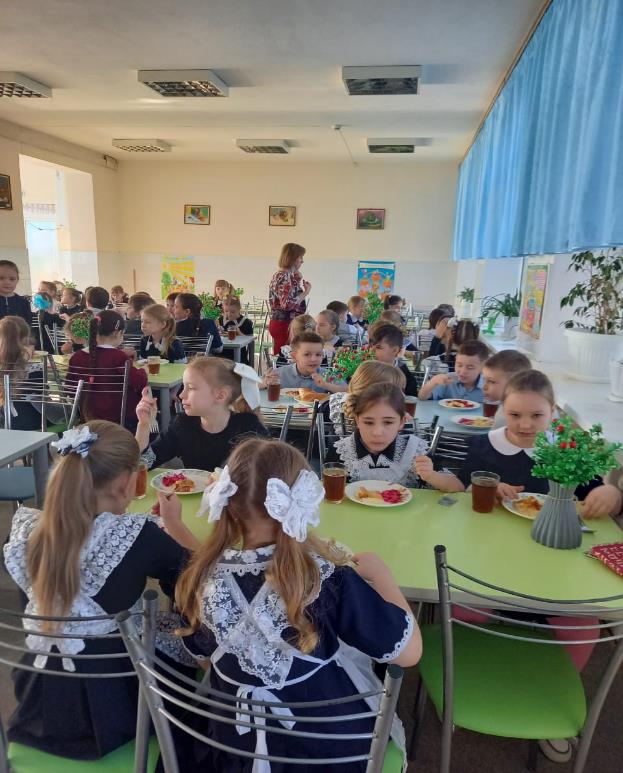 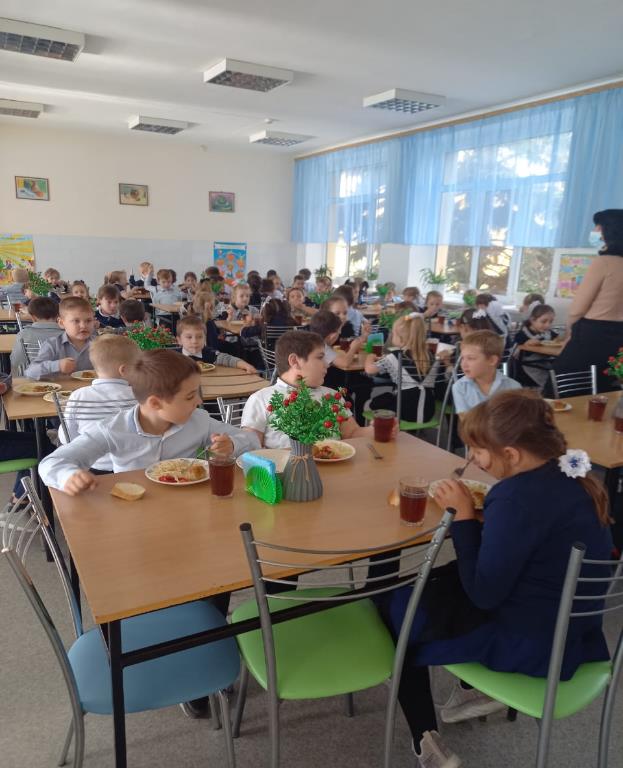 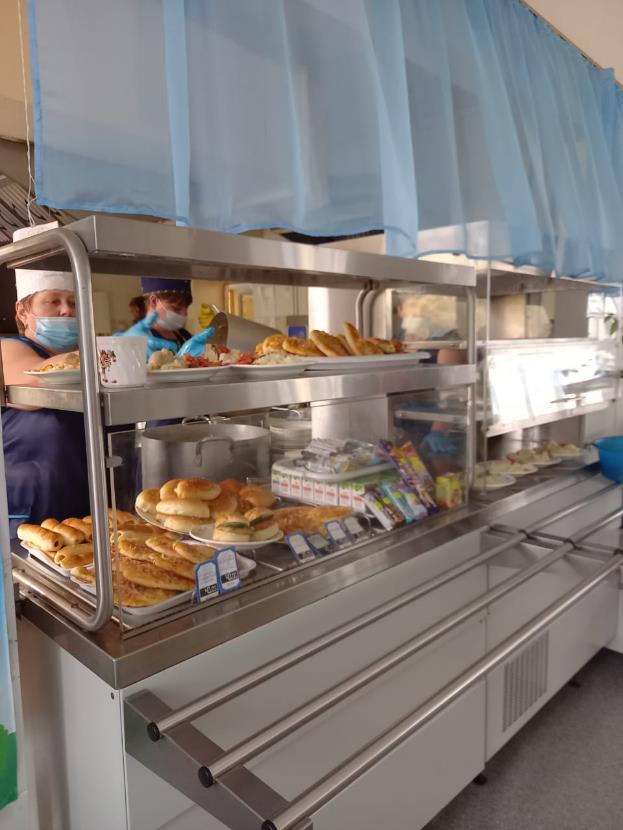 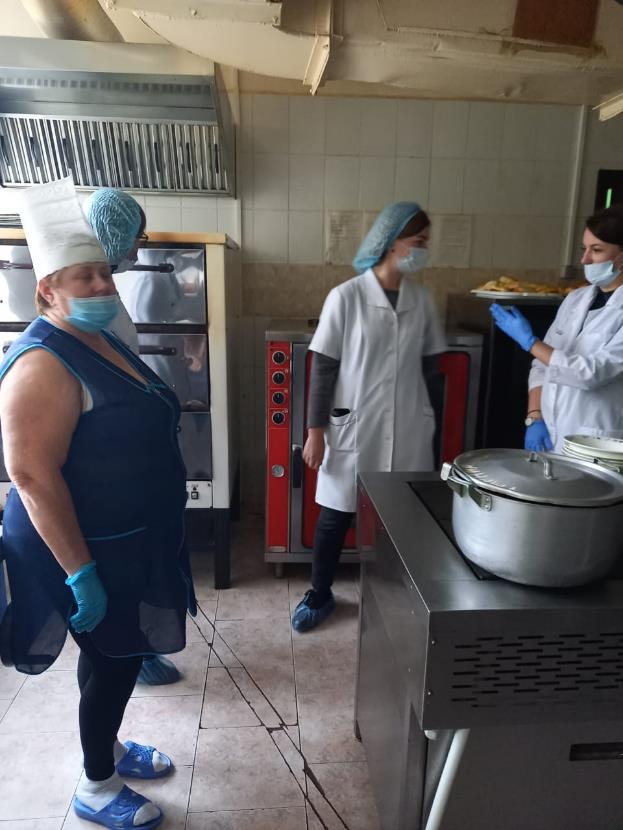 